Budget and Perkins Application Approval Meeting MinutesDate: July 7thAttendance via Zoom Meeting: Robin West, Michael Hehnke, Joe Huebbe, Cale Hutchings, Barb South, Rhys South, Cody Smith, Todd Vander Velde, Gene OlsenPresentation and discussion of 2020-2021 BudgetPerkins funding is down slightlyIowa TSA had a reserve built up so we could be ok without state conference income.Rhys shared the 2020-2021 BudgetMotion to Approve next year’s budget: Robin West; 2nd: Joe HuebbeDiscussion on Perkins fundingRobin West asked Cale Hutching for clarification on Perkins funds that will be available for CTE programs.   Allowable Perking Expenses provided by Cale Hutchings per DOE website: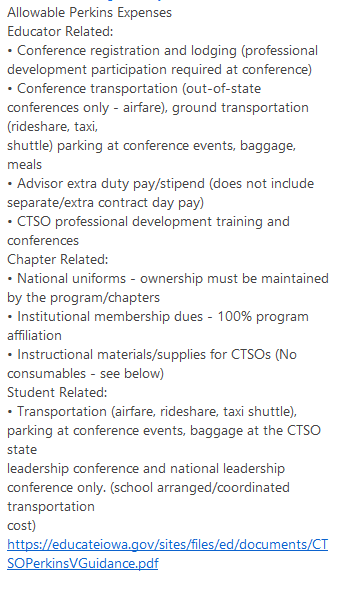 Alignment is for CTE programs that are authorized in those CTE programs.  Training and Guidance for TSA Advisors:Gene Olsen brought up the need for videos to be presented for new Advisors as an introduction to the TSA events.  He will look to the State Officers to help with these videos.  Rhys has asked the television students at Johnston to also assist in these videos.Robin West mentioned that it would be helpful for to create a calendar of activities for advisors.  Cale Hutchings let us know that there will be an Advisor Academy (kick off in August and 2 x a month -meetings to help new or interested advisors for CTSO programs.  Gene Olsen will plan to attend the August 6th Advisor Academy.National dues changesIncrease in all membership levelsRed and white are $12Blue is now $400Iowa dues: Rhys discussed and shared with the Advisors our current dues.  The question was brought up: Do we want to change our dues? Red is $10 perWhite is $9Blue is $150 (Gene suggested that we raise our Blue dues to $190) Motioned by Rhys South to up the Blue Cap Membership to $190; Seconded by Joe Huebbe.  Fall Leadership Conference Location: Sun Stream, Ogden Options: October 5th at Camp, possible online if needed.  Board Election: The board will remain the same for this fall.  The board will plan to meet during the ITEA meeting on September 21st in Knoxville.  Pre-Conference Date: November 21st (location to be determined) Iowa Event Rules 2020-2021: Rhys will share the Google Drive: Iowa Event Rules with advisors